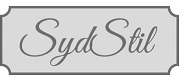 Egna idéer:Vi diskuterar gärna era önskemål och idéer eller om ni vill ändra på måtten på någon av de snickerier som redan finns på bilderna. Prislistorna är endast exempel på mått och pris, ni väljer såklart de mått och färger som passar er, pris justeras därefter. Grindar:Om befintliga grindstolpar ska bevaras behöver jag endast mått mellan stolparna, nya grindar anpassas därefter. Monteringsanvisningar för dubbelgrind medföljer i leverans.Färger:-Färger jag använder mig av är bl.a.  Flüggers och Demidekk. All grundmålning på uteprodukter sker även på ”dolda” ytor innan montering, allt för att produkten ska hålla i lång tid framöver. Färgprov på de flesta färger finns att låna hem. ”Borstad” yta (stålborste på maskin) utförs på en del snickerier innan målning, detta framhäver strukturen på träet. Slutbehandling på inneprodukter blir med antingen matt eller blank lack, allt efter överenskommelse. Önskar ni att måla produkten själva så justeras pris därefter. Material:Alla möbler är unika hantverk i massivt trä, därför kan små sprickor och rörelser uppstå vid skiftande luftfuktighet. Alla produkter tillverkas och målas för hand, allt detta är något som gör att möbeln blir unik och ett enda i sitt slag. Materialet är gran, furuplank och även tryckimpregnerat, detta efter överenskommelse.Betalning:Då alla snickerier är måttbeställda i olika kulörer är vi tacksamma för en förskottsbetalning på 20 procent av summan innan tillverkning. Detta står förklarat på faktura.Leverans:För transport använder vi oss av Bussgods. Transporten betalas av mig, summan läggs på priset för produkten. Ni får ett mail eller sms från Bussgods om att produkten kommit till er postterminalen varpå ni betalar hela summan för produkt samt transport. Efter att ni betalat hämtas produkt ut, tar totalt ca 2-3 dagar. Bussgods kan även leverera hem till er dörr mot extra kostnad. Leveranstiden är normalt ca 4-5 veckor. Bor du i närheten går det bra att hämta själv, alternativt kör jag ut med beställd vara mot en kostnad, även detta efter överenskommelse. Välkomna att höra av er!